Avondgebeden op Twitter en Facebook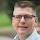 Mijn #avondgebed voor wie diepe vreugdeen verstillende verwondering ervarendoor de geboorte van een kinddat hen ouders maaktgrootoudersooms en tantesom Uw zegen over nieuw levenvoor wie in verwachting isom Uw beschuttingvoor wie leeft met onvervuld verlangenom Uw vredeMijn #avondgebed voor wie overvallen isdoor slecht nieuwsafgebroken toekomsttranen in de ogen van geliefdenom Uw houvast als de grond beeftom Uw nabijheid als de storm woedtvoor de naastende reisgenotenom hoop die op ons toekomtom liefde sterker dan de doodom Uw vredeMijn #avondgebed voor wiemet het klimmen van de jarenzich moet verhoudenmet gebrokenheidmet verlies van dierbarenen mogelijkhedenvoor wie de toekomst wenkten het verleden zich uitstrekttot vergeten vertenom Uw zegen over levenswijsheidom Uw vrede als de aarde wankeltMijn #avondgebed voor wie teleurgesteld isin Godin het levenin medemensenin zichzelfdoor pijn die te groot isverraden vertrouwenloze beloftenom recht en gerechtigheidom mildheidopdat de deur naar ons duistergesloten blijften we niet verloren levenom Uw ontfermingMijn #avondgebed voor wie de hoop levend houdtin een wereld die zucht en wanhooptvoor wie blijft strijden voor recht en gerechtigheidvoor wie blijft geloven in de medemensen de vreemdeling durft lief te hebbenvoor wie het licht ontsteektin ons duisterom Uw nabijheidMijn #avondgebed voor vrienden en reisgenotenvoor kostbare ontmoetingenvan hart tot hartvan ziel tot zielwaarin tijd er niet toe doeten de wereld even stil staatontmoetingenmet helende aandachtdie op adem brengten bevrijdtom Uw zegenvoor wie we meedragenin ons hartMijn #avondgebed voor wie 's nachtde verpletterende stilte voeltvan nooit meeren niet genoeg tranen heeftvoor het beklemmende verdrietvan gemisvoor wie een kind verlooren verbijsterd achterbleefom Uw licht in deze duisternisom een medemensdie het uithoudt in deze nachtMijn #avondgebed voor wie alles uit handen vielomdat de dood inbrak in het levenhet vandaag niet licht werdhoe hoog de zon ook aan de hemel klomhet missen tot in het diepst van de zielonwerkelijk waar wordtom Uw nabijheid voor wie rouwtom Uw beschutting voor wie wankeltMijn #avondgebed voor wie zich te ruste legt
in de mantel van gemis
de dag leefde
met de sluier van verdriet
omdat die ander zo nabij is
maar oneindig ver weg
voor wie in het donker
wacht op de morgen
in de breekbare stilte
om troost
om Uw ontferming
over wie wij los moesten latenMijn #avondgebed voor wie verdwaaltin het hoofdin de leegte van tijdin de wirwar van herinneringendie samenhang en plaats verliezenzoekend naar griptevergeefsvoor de geliefden die machteloos toezienen afscheid moeten nemenvan wat wasom Uw geborgenheidvoorbij de angstMijn #avondgebed voor bruggenbouwershoopverleners en lichtbrengersvoor wie het aandurftin de schoenen van de ander te gaan staanvoor wie luistert voorbij het oordeelvoor wie de moed heeftkwaad niet met kwaad te vergeldenmaar het kwade overwint door het goedeom Uw zegen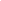 Mijn #avondgebed voor geloofsgemeenschappendie aan een nieuw seizoen beginnendat initiatieven en activiteitenmogen bijdragenaan groei in verbondenheid met Godaan groei in onderlinge verbondenheidaan verlangen om samenmet andere geloofsgemeenschappente bouwen aan Gods RijkMijn #avondgebed nu de zon is ondergegaande donkere nacht zich uitspreidten schaduwen van het duisterangsten en eenzaamheidzomaar wakker kunnen schuddenin hoofd en hartom de mereldie in het holst van de nachtde morgen in herinnering zingtom de beschuttingvan Uw engelenMijn #avondgebed voor wie vertoeftop de rand van de eeuwigheidhet leven losgelatengeliefden die moeten loslatenmaar nooituit de handen van Goddie in leven en stervenons nabij isen thuis brengtom Uw beschuttende vleugelsvoor wie achterblijft en rouwtom Uw nabijheidMijn #avondgebed voor wie de nacht ingaatmet een knoop in de maagvanwege financiële zorgenvanwege lijden aan onrechtvanwege ziektevanwege het missen van geliefdenverloren aan de dood of aan het levenvoor wie de toekomstdonker en dreigend isom Uw beschuttingom rechtMijn #avondgebed voor wie ook in de nacht waaktvoor politie brandweer en ambulancealtijd bereikbaar en beschikbaareen baken van rustin angstige situatiesdie een stap naar voren zettenwaar anderen terugdeinzenen alles op alles zettenom levens te reddenom Uw beschuttingMijn #avondgebed voor peutersdie met vrolijk enthousiasmede werelden het leven ontdekkenmet vallen en opstaansoms met de schrik vrijen tranensoms ook zomaarop de rand van het levenvoor een peutergevallenziekenhuisen nu de spannende tijd van herstelom Uw engelen rondom haarMijn #avondgebed voor wie deze nachtin een ziekenhuis verblijfteen ongelukkige valeen levensbedreigende ziekteeen infarcthet leven neemt een wendingen scheert langs dat dalvan de schaduw van de doodom Uw beschuttingvoor artsen en verpleegkundigenom Uw zegenUw krachtMijn #avondgebed voor wie vannachtrondzwerfteen bank deeltin een opvang slaaptvoor wie zo verlangt naar een eigen plekjeeen thuisvrij van zorgenruimte voor toekomstvoor jongerendie dak- en thuisloos zijnom woede om dit onrechtom bewogenheidom Uw beschutting deze nachtMijn #avondgebed voor wie niet meer bidden kanomdat er geen geluid meer over de lippen komtmoegestredenmoe gebedennu het bij handen afbreekten uitzicht verduisterd wordtom een ander die geloof houdtom hoop tegen klippen opom liefdedie Gods rijkaan het licht brengtMijn #avondgebed voor wie het levenvan het ene op het andere momentin het teken staatvan het verbijsterende ongevalin Nieuw-Beijerlandvoor nabestaandendie hun geliefden verlorenom Uw beschuttingvoor de slachtoffersom kracht voor de weg die komtvoor de omstanderskyriëMijn #avondgebed voor wie het ontbreekt aan ademvoor wie lijdt aan benauwdheidom wijsheid voor artsenom een zegen over medicijnen en behandelingenom Uw beschuttingvoor wie lijdt aan angstendie de adem ontnemenom mensen die niet wijkenom bevrijdend rechtom Uw AdemMijn #avondgebed voor wie vandaagbleef geloven in medemensenvertrouwen gafwaardoor de ander kon opstaanvoor wie hoop verleendeen toekomst schetstevoorbij lijden en gemisvoor wie lief haddoor geduld te oefenenmildheid te schenkenrecht te doenbewogen te zijnom Uw zegenMijn #avondgebed voor wie de dagveranderde in een nachtmerrievoor wie aan den lijvede kwetsbaarheiden onvoorspelbaarheid van t levenondervonddoor een ongelukonderwegop het werkdat alles verandertom herstel waar mogelijkom moed een nieuwe weg te vindenom Uw ontfermingMijn #avondgebed voor wie in het donker van de nachtsterren zaaitals openingen in de deken van zwaartevoor wie in het duister van de tijdlicht ontsteektvoor wie het uithoudtin de stilte van vertwijfelingom Uw zegenom Uw beschuttingMijn #avondgebed voor wie een leven langherinneringen meedraagtaan de verwoestende oorlogde mensonterende kampenzo vaak in stilteeenzaammaar die als een schaduw in het hartde vreugde dof maaktenen de angst somsdoorgaf aan het derde geslachtom Uw beschuttingom Uw troostMijn #avondgebed voor onze aardeuitgeput en uitgedroogddie in brand staatof overstroomtvoor planten en dierenvoor het kwetsbare ecosysteemom gerechtigheidvoor wie in het eigen levenschaduw en beschutting mistof overspoeld wordt door wat niet te vatten isom Uw vredeMijn #avondgebed voor wie gekweld wordtdoor schaamtegebukt gaat onder schuldgevoelvoor wie zichzelf niet onder ogen durft te komenen zich verstopt in de plooien van het duisterzich hult in de schaduw van de nachten zichzelf verliestom Uw hoopom Uw licht van de morgenMijn #avondgebed voor wie het even teveel iste moeilijkte zwaarals tranen hoog zitteneen schreeuw opwelt in het binnenstenu ziekte verdonkerten het lastig is om moed te houdenom uw lichttegen het donkertegen de chaosom hoop voorbij de doodom hoop tegen de klippen opMijn #avondgebed voor geloofsgemeenschappendie aan een nieuw seizoen beginnendat initiatieven en activiteitenmogen bijdragenaan groei in verbondenheid met Godaan groei in onderlinge verbondenheidaan verlangen om samenmet andere geloofsgemeenschappente bouwen aan Gods RijkMijn #avondgebed nu de zon is ondergegaande donkere nacht zich uitspreidten schaduwen van het duisterangsten en eenzaamheidzomaar wakker kunnen schuddenin hoofd en hartom de mereldie in het holst van de nachtde morgen in herinnering zingtom de beschuttingvan Uw engelenMijn #avondgebed voor wie vertoeftop de rand van de eeuwigheidhet leven losgelatengeliefden die moeten loslatenmaar nooituit de handen van Goddie in leven en stervenons nabij isen thuis brengtom Uw beschuttende vleugelsvoor wie achterblijft en rouwtom Uw nabijheidMijn #avondgebed voor wie de nacht ingaatmet een knoop in de maagvanwege financiële zorgenvanwege lijden aan onrechtvanwege ziektevanwege het missen van geliefdenverloren aan de dood of aan het levenvoor wie de toekomstdonker en dreigend isom Uw beschuttingom rechtMijn #avondgebed voor wie ook in de nacht waaktvoor politie brandweer en ambulancealtijd bereikbaar en beschikbaareen baken van rustin angstige situatiesdie een stap naar voren zettenwaar anderen terugdeinzenen alles op alles zettenom levens te reddenom Uw beschuttingMijn #avondgebed voor peutersdie met vrolijk enthousiasmede werelden het leven ontdekkenmet vallen en opstaansoms met de schrik vrijen tranensoms ook zomaarop de rand van het levenvoor een peutergevallenziekenhuisen nu de spannende tijd van herstelom Uw engelen rondom haarMijn #avondgebed voor wie deze nachtin een ziekenhuis verblijfteen ongelukkige valeen levensbedreigende ziekteeen infarcthet leven neemt een wendingen scheert langs dat dalvan de schaduw van de doodom Uw beschuttingvoor artsen en verpleegkundigenom Uw zegenUw krachtMijn #avondgebed voor wie vannachtrondzwerfteen bank deeltin een opvang slaaptvoor wie zo verlangt naar een eigen plekjeeen thuisvrij van zorgenruimte voor toekomstvoor jongerendie dak- en thuisloos zijnom woede om dit onrechtom bewogenheidom Uw beschutting deze nachtMijn #avondgebed voor wie niet meer bidden kanomdat er geen geluid meer over de lippen komtmoegestredenmoe gebedennu het bij handen afbreekten uitzicht verduisterd wordtom een ander die geloof houdtom hoop tegen klippen opom liefdedie Gods rijkaan het licht brengtMijn #avondgebed voor wie het levenvan het ene op het andere momentin het teken staatvan het verbijsterende ongevalin Nieuw-Beijerlandvoor nabestaandendie hun geliefden verlorenom Uw beschuttingvoor de slachtoffersom kracht voor de weg die komtvoor de omstanderskyriëMijn #avondgebed voor wie het ontbreekt aan ademvoor wie lijdt aan benauwdheidom wijsheid voor artsenom een zegen over medicijnen en behandelingenom Uw beschuttingvoor wie lijdt aan angstendie de adem ontnemenom mensen die niet wijkenom bevrijdend rechtom Uw AdemMijn #avondgebed voor wie vandaagbleef geloven in medemensenvertrouwen gafwaardoor de ander kon opstaanvoor wie hoop verleendeen toekomst schetstevoorbij lijden en gemisvoor wie lief haddoor geduld te oefenenmildheid te schenkenrecht te doenbewogen te zijnom Uw zegenMijn #avondgebed voor wie de dagveranderde in een nachtmerrievoor wie aan den lijvede kwetsbaarheiden onvoorspelbaarheid van t levenondervonddoor een ongelukonderwegop het werkdat alles verandertom herstel waar mogelijkom moed een nieuwe weg te vindenom Uw ontfermingMijn #avondgebed voor wie in het donker van de nachtsterren zaaitals openingen in de deken van zwaartevoor wie in het duister van de tijdlicht ontsteektvoor wie het uithoudtin de stilte van vertwijfelingom Uw zegenom Uw beschuttingMijn #avondgebed voor wie een leven langherinneringen meedraagtaan de verwoestende oorlogde mensonterende kampenzo vaak in stilteeenzaammaar die als een schaduw in het hartde vreugde dof maaktenen de angst somsdoorgaf aan het derde geslachtom Uw beschuttingom Uw troostMijn #avondgebed voor onze aardeuitgeput en uitgedroogddie in brand staatof overstroomtvoor planten en dierenvoor het kwetsbare ecosysteemom gerechtigheidvoor wie in het eigen levenschaduw en beschutting mistof overspoeld wordt door wat niet te vatten isom Uw vredeMijn #avondgebed voor wie gekweld wordtdoor schaamtegebukt gaat onder schuldgevoelvoor wie zichzelf niet onder ogen durft te komenen zich verstopt in de plooien van het duisterzich hult in de schaduw van de nachten zichzelf verliestom Uw hoopom Uw licht van de morgenMijn #avondgebed voor wie het even teveel iste moeilijkte zwaarals tranen hoog zitteneen schreeuw opwelt in het binnenstenu ziekte verdonkerten het lastig is om moed te houdenom uw lichttegen het donkertegen de chaosom hoop voorbij de doodom hoop tegen de klippen opMijn #avondgebed voor geloofsgemeenschappendie aan een nieuw seizoen beginnendat initiatieven en activiteitenmogen bijdragenaan groei in verbondenheid met Godaan groei in onderlinge verbondenheidaan verlangen om samenmet andere geloofsgemeenschappente bouwen aan Gods RijkMijn #avondgebed nu de zon is ondergegaande donkere nacht zich uitspreidten schaduwen van het duisterangsten en eenzaamheidzomaar wakker kunnen schuddenin hoofd en hartom de mereldie in het holst van de nachtde morgen in herinnering zingtom de beschuttingvan Uw engelenMijn #avondgebed voor wie vertoeftop de rand van de eeuwigheidhet leven losgelatengeliefden die moeten loslatenmaar nooituit de handen van Goddie in leven en stervenons nabij isen thuis brengtom Uw beschuttende vleugelsvoor wie achterblijft en rouwtom Uw nabijheidMijn #avondgebed voor wie de nacht ingaatmet een knoop in de maagvanwege financiële zorgenvanwege lijden aan onrechtvanwege ziektevanwege het missen van geliefdenverloren aan de dood of aan het levenvoor wie de toekomstdonker en dreigend isom Uw beschuttingom rechtMijn #avondgebed voor wie ook in de nacht waaktvoor politie brandweer en ambulancealtijd bereikbaar en beschikbaareen baken van rustin angstige situatiesdie een stap naar voren zettenwaar anderen terugdeinzenen alles op alles zettenom levens te reddenom Uw beschuttingMijn #avondgebed voor peutersdie met vrolijk enthousiasmede werelden het leven ontdekkenmet vallen en opstaansoms met de schrik vrijen tranensoms ook zomaarop de rand van het levenvoor een peutergevallenziekenhuisen nu de spannende tijd van herstelom Uw engelen rondom haarMijn #avondgebed voor wie deze nachtin een ziekenhuis verblijfteen ongelukkige valeen levensbedreigende ziekteeen infarcthet leven neemt een wendingen scheert langs dat dalvan de schaduw van de doodom Uw beschuttingvoor artsen en verpleegkundigenom Uw zegenUw krachtMijn #avondgebed voor wie vannachtrondzwerfteen bank deeltin een opvang slaaptvoor wie zo verlangt naar een eigen plekjeeen thuisvrij van zorgenruimte voor toekomstvoor jongerendie dak- en thuisloos zijnom woede om dit onrechtom bewogenheidom Uw beschutting deze nachtMijn #avondgebed voor wie niet meer bidden kanomdat er geen geluid meer over de lippen komtmoegestredenmoe gebedennu het bij handen afbreekten uitzicht verduisterd wordtom een ander die geloof houdtom hoop tegen klippen opom liefdedie Gods rijkaan het licht brengtMijn #avondgebed voor wie het levenvan het ene op het andere momentin het teken staatvan het verbijsterende ongevalin Nieuw-Beijerlandvoor nabestaandendie hun geliefden verlorenom Uw beschuttingvoor de slachtoffersom kracht voor de weg die komtvoor de omstanderskyriëMijn #avondgebed voor wie het ontbreekt aan ademvoor wie lijdt aan benauwdheidom wijsheid voor artsenom een zegen over medicijnen en behandelingenom Uw beschuttingvoor wie lijdt aan angstendie de adem ontnemenom mensen die niet wijkenom bevrijdend rechtom Uw AdemMijn #avondgebed voor wie vandaagbleef geloven in medemensenvertrouwen gafwaardoor de ander kon opstaanvoor wie hoop verleendeen toekomst schetstevoorbij lijden en gemisvoor wie lief haddoor geduld te oefenenmildheid te schenkenrecht te doenbewogen te zijnom Uw zegenMijn #avondgebed voor wie de dagveranderde in een nachtmerrievoor wie aan den lijvede kwetsbaarheiden onvoorspelbaarheid van t levenondervonddoor een ongelukonderwegop het werkdat alles verandertom herstel waar mogelijkom moed een nieuwe weg te vindenom Uw ontfermingMijn #avondgebed voor wie in het donker van de nachtsterren zaaitals openingen in de deken van zwaartevoor wie in het duister van de tijdlicht ontsteektvoor wie het uithoudtin de stilte van vertwijfelingom Uw zegenom Uw beschuttingMijn #avondgebed voor wie een leven langherinneringen meedraagtaan de verwoestende oorlogde mensonterende kampenzo vaak in stilteeenzaammaar die als een schaduw in het hartde vreugde dof maaktenen de angst somsdoorgaf aan het derde geslachtom Uw beschuttingom Uw troostMijn #avondgebed voor onze aardeuitgeput en uitgedroogddie in brand staatof overstroomtvoor planten en dierenvoor het kwetsbare ecosysteemom gerechtigheidvoor wie in het eigen levenschaduw en beschutting mistof overspoeld wordt door wat niet te vatten isom Uw vredeMijn #avondgebed voor wie gekweld wordtdoor schaamtegebukt gaat onder schuldgevoelvoor wie zichzelf niet onder ogen durft te komenen zich verstopt in de plooien van het duisterzich hult in de schaduw van de nachten zichzelf verliestom Uw hoopom Uw licht van de morgenMijn #avondgebed voor wie het even teveel iste moeilijkte zwaarals tranen hoog zitteneen schreeuw opwelt in het binnenstenu ziekte verdonkerten het lastig is om moed te houdenom uw lichttegen het donkertegen de chaosom hoop voorbij de doodom hoop tegen de klippen op